Course Title:Academic Level:ECTS Credits: Semester:School/Department:Location:Instructor:Language of Instruction:Course Description:Course Aims:Specific entry requirements (if any):Course Content:Intended Learning Outcomes:Learning and Teaching Methods:Methods of Assessment/Final assessment information:Reading List: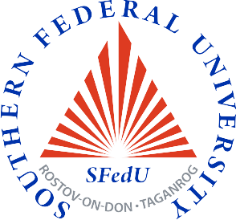 Course SyllabusMass Society Contemporary Problems of StudyMaster5 ECTS3, autumn semesterInstitute of History and International Relations140 Pushkinskaya St., Rostov-on-Don Prof. Anton Averyanov, e-mail: avaveryanov@sfedu.ru EnglishThe elective discipline is designed for graduate students in their 2nd years (3 semester) of the study program "Socialist and post-socialist studies". This discipline aims to familiarize students with the concepts of the main representatives of the Western European and Russian social thought XIX-XXI centuries, exploring the problems of mass society, everyday life. As part of the study of the discipline, the following basic educational technologies are used: problem-oriented lectures, practical exercises, independent work of students. - to promote the development of students' understanding of various aspects of the history of social systems and in their connection with processes in various spheres of social life;- to form students' understanding of the main approaches to studying social processes in retrospect, at the present stage and in the future;- to form students' skills in formulating their own theses, public speeches, participation in the discussion.-Module 1. The phenomenon of mass society: theoretical aspects.The Phenomenon of Mass Society: Basic Definitions.Theories of mass society in the first half of the twentieth century.Theories of industrial and post-industrial society.The masses and the mass consciousness.Module 2. Man and mass society.The individual and the mass: the problem of primacy.Constructing a mass man.Man and popular culture.Consumer society.New characteristics of mass society.Knowledge:- knowledge of factual material, including the chronology of the main historical events and their content;- to understand the driving forces and laws of the historical process, the place of the individual in the historical process, the political organization of society;- knowledge in the field of general and national history.Skills:- the ability to understand, critically analyze and extract historical information;- the ability to logically correctly, reasonably build oral speech;- the ability to interact on the basis of moral and legal norms accepted in society, to be tolerant of treating another culture;- possess the skills of self-development, improvement of qualifications and mastery;- possess the skills of analyzing socially significant problems and processes.lecture, seminarPass-fail testKoryagina I. A., Khachaturyan M. V. MODERN PROBLEMS OF CONTROL THEORY. Textbook for universities - M.: Izdatelstvo Jurait, 2020. - 188 p. Shurbe V. Z. Molodyutsy i obshchestsiya: problemy mezhpokolenyh interactions / V.Z. Shurbe - Novosibirsk: NSTU, 2013. - 272 p. Publicity and policy. Modern research, search for concepts / P od. ed. V. Y. Bolshakova - SPb.: SPbGU, 2000. - 521 p.